Iemand de rug toe keren: Er niets mee te maken willen hebben. Betogers: protestantZwijgzaam protest: protesteren zonder te pratenIncidenten: kleine gebeurtenissenDiscussie: een gedachtewisseling waarbij doorgaans verschillende meningen worden uitgewisseld.Eensgezind: dezelfde mening hebben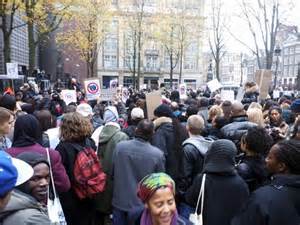 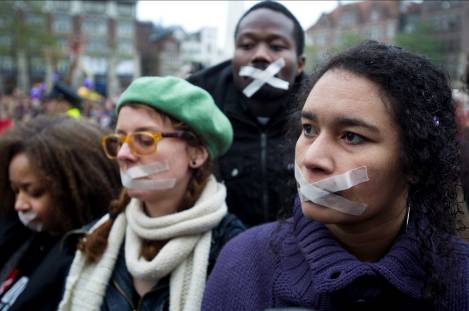 